Martfű Város Polgármesterétől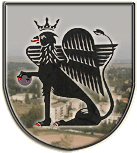 5435 Martfű, Szent István tér 1. Tel: 56/450-222; Fax: 56/450-853E-mail: titkarsag@ph.martfu.huElőterjesztés a martfűi 074/109-hrsz-ú ingatlan felajánlásáraMartfű Város Önkormányzata Képviselő-testületének 2016. július 28-ai üléséreElőkészítette: Baloghné Juhász Erzsébet irodavezetőVéleményező: Pénzügyi, Ügyrendi és Városfejlesztési BizottságDöntéshozatal: egyszerű többség Tárgyalás módja: nyilvános ülésTisztelt Képviselő-testület!Molnár Gábor (Martfű, Munkácsy u. 118 sz.) a tulajdonában lévő martfűi 074/109 hrsz-ú szántó művelési ágú ingatlanát ajándékba kívánja adni önkormányzatunknak.Az erre vonatkozó ajándékozási szerződés tervezete, valamint a terület térképe, a tulajdoni lap másolat előterjesztésem melléklete.Amennyiben a Képviselő–testület elfogadja az ajándékot és ezzel a tulajdonba kerülés mellett dönt, az ingatlant a forgalomképes vagyonkörbe szükséges besorolni, forgalmi értékének meghatározásához ingatlanforgalmi szakértői véleményt kell beszerezni.Kérem a Tisztelt Képviselő–testületet az előterjesztést tárgyalja meg és az alábbi határozati javaslatot fogadja el.Határozati javaslat:Martfű Város Önkormányzata Képviselő-testületének……. /2016.(…….) határozataA martfűi 074/109-hrsz-ú ingatlan felajánlásárólMartfű Város Önkormányzata Képviselő-testülete megtárgyalta a martfűi 074/109-hrsz-ú ingatlan önkormányzati tulajdonba vételére vonatkozó előterjesztést és az alábbiak szerint döntött:Martfű Város Önkormányzata ajándékba elfogadja a martfűi 074/109hrsz-ú szántó területet. Az ingatlanforgalmi szakértői vélemény beszerzésének költségeit az önkormányzat biztosítja a 2016. évi költségvetésének általános tartalékkerete terhére.A Képviselő- testület felhatalmazza a polgármestert az e határozat mellékletét képező ajándékozási szerződés aláírására. Az önkormányzat tulajdonába került területet a forgalomképes vagyonkörbe kell besorolni, a szakértő által meghatározott forgalmi értéken.Az önkormányzat vagyonrendeletét a tulajdonba került vagyontárggyal 2016. szeptember 30-ig ki kell egészíteni.Erről értesülnek:1. Jász-Nagykun-Szolnok Megyei Kormányhivatal2. Valamennyi képviselő helyben3. Molnár Gábor Martfű, Munkácsy u. 118 sz.4. Pénzügyi és Adóügyi Iroda 5. Műszaki Iroda6. IrattárMartfű,2016. július 14.Dr. Papp AntalpolgármesterLátta: Szász Éva jegyző